Marcc Joseph Atayde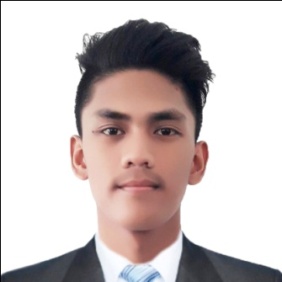 ADDRESS:Al Muhereibi bldg. Al Rigga, DubaiMarccjoseph06@gmail.com+971 561560236SKILLSHTML5CSS3PHP7JavaScriptJQueryNode jsMySQLGoDaddy Hosting ServerDesign patterns and principlesWebsite optimizationWeb page animationWebMS OfficeAdobe PhotoshopAdobe IllustratorAdobe Premiere ProHardware and Software TroubleshootingNetworkingDesktop and Laptop InstallationsProffesional summary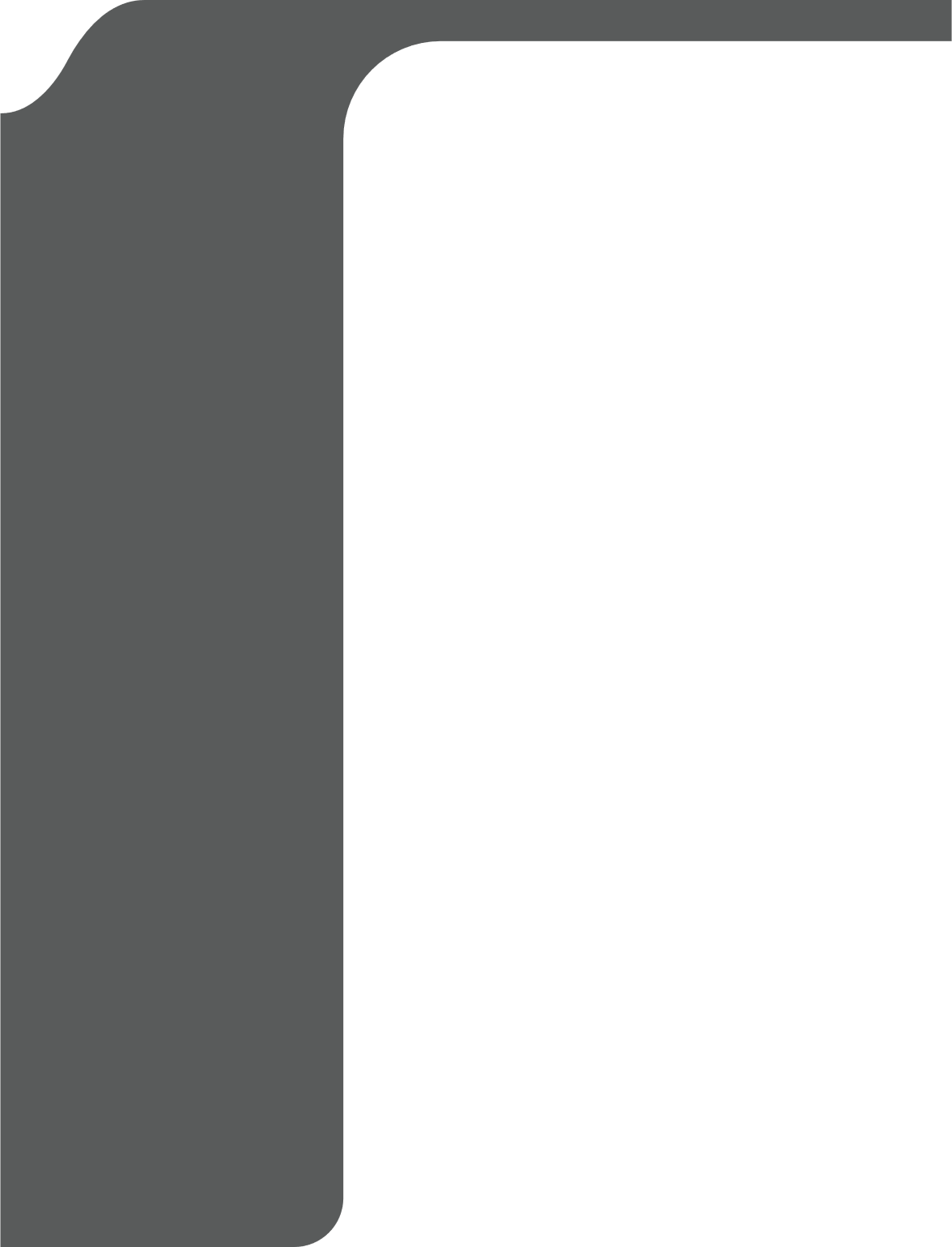 Solution-driven professional excelling in highly collaborative work environment, finding solutions to challenges and focused on customer satisfaction. Proven experience developing consumer-focused web sites using HTML, CSS, JQuery, PHP and JavaScript. Experience building products for desktop, phone and mobile app users, meeting highest standards for web design, user experience, best practices, usability and speed. Responding to challenges by designing and developing solutions and building web applications aligned to customer's services. Translating solutions into code.Work historyFront Desk Assistant, October 2017 to CurrentDubai Film LLCDubai, Al QuozMaintained excellent attendance record, consistently arriving to work on time.Greeted customers with smile and provided friendly, knowledgeable service.Provided customer service by selling tickets and merchandise, answering question.Recorded information, shortages and discrepancies to keep records current and accurate.Web Developer (Internship), 2017 NAV Design and ConstructionCabanatuan City, PhilippinesDeveloped a website and published it online successfully https://nav-dc.com/Maintained excellent attendance record, consistently arriving to work on time.EDUCATIONBachelor of Science, Information Technology 2013 - 2017Nueva Ecija University of Science and Technology – Nueva Ecija, PhilippinesMajored in Web Application ProgrammingPERSONAL INFORMATION:	Age		:	23 Years old	Date of Birth	:	June 06, 1997	Gender	:	Male	Civil Status	:	Single	Height		:	5’9’’	Weight 	:	67 kg	Language	:	Filipino and English	Nationality	:	Filipino	Religion	:	Catholic